 OBEC BRNÍŘOV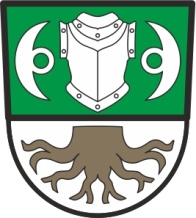 Z a s e d á n íZastupitelstva obce Brnířov se konáv pondělí 27. května 2019 od 19:30 hodinv zasedací místnosti Obecního úřadu Brnířov       Program:    ZahájeníKontrola plnění opatření z minulého jednáníSchválení roční účetní závěrky obce Brnířov za rok 2018Projednání zprávy o výsledku přezkoumání hospodaření obce Brnířov a schválení závěrečného účtu obce Brnířov za rok 2018Schválení roční účetní závěrky a výroční zprávy MŠ Brnířov za rok 2018Schválení výběru zhotovitele na rekonstrukci objektu na „sociální bydlení“Různé                                                                                                                                                                                                                                                                                                                                                                                                                                                                           Zdeněk Šup                                                                                                                                         starosta obce v. r. Úřední deska OÚ:                                                        Elektronická deska: Vyvěšeno dne:    16. 5. 2019			        Vyvěšeno dne:  16. 5. 2019  Sejmuto dne:     27. 5. 2019                                        Sejmuto dne:   27. 5. 2019                                                                                                                                                